DSC Change Proposal DocumentCustomers to fill out all of the information in the sections coloured   Xoserve to fill out all of the information in the sections coloured A1: General DetailsA2: Impacted PartiesA3: Proposer Requirements / Final (redlined) ChangeA4: Benefits and JustificationA5: Final Delivery Sub-Group (DSG) Recommendations – Removed (see Section C for DSG recommendations)A6: Service Lines and FundingA7: ChMC RecommendationA8: DSC Voting OutcomePlease send the completed forms to: box.xoserve.portfoliooffice@xoserve.com 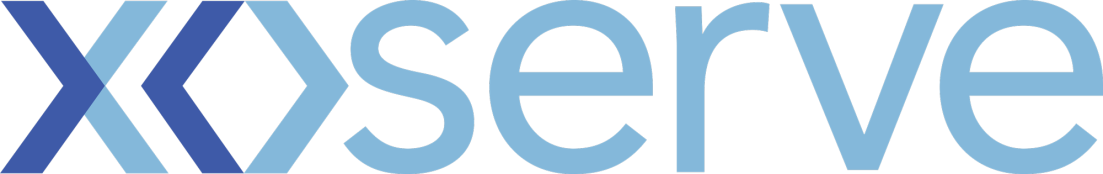 Appendix 1Change Prioritisation Variables Xoserve uses the following variables set for each and every change within the Xoserve Change Register, to derive the indicative benefit prioritisation score, which will be used in conjunction with the perceived delivery effort to aid conversations at the DSC ChMC and DSC Delivery Sub Groups to prioritise changes into all future minor and major releases. Document Control Version History Version ControlDocumentTemplateChange Reference:XRN 5064XRN 5064XRN 5064XRN 5064Change Title:Meter Asset Enquiry API EnhancementsMeter Asset Enquiry API EnhancementsMeter Asset Enquiry API EnhancementsMeter Asset Enquiry API EnhancementsDate Raised:Sponsor Representative Details:Organisation:Xoserve (CDSP)Xoserve (CDSP)Xoserve (CDSP)Sponsor Representative Details:Name:Simon HarrisSimon HarrisSimon HarrisSponsor Representative Details:Email:simon.harris@xoserve.comsimon.harris@xoserve.comsimon.harris@xoserve.comSponsor Representative Details:Telephone:+44 1212 292 642+44 1212 292 642+44 1212 292 642Xoserve Representative Details:Name:Kathryn AdeseyeKathryn AdeseyeKathryn AdeseyeXoserve Representative Details:Email:Kathryn.Adeseye3@xoserve.com Kathryn.Adeseye3@xoserve.com Kathryn.Adeseye3@xoserve.com Xoserve Representative Details:Telephone:+44 1212 292 351+44 1212 292 351+44 1212 292 351Xoserve Representative Details:Business Owner:Change Status: Proposal Proposal With DSG Out for ReviewChange Status: Voting Voting Approved RejectedCustomer Class(es): Shipper Distribution Network OperatorCustomer Class(es): NG Transmission IGTCustomer Class(es): All Other <Please provide details here>Problem Statement:Meter Asset Enquiry API was introduced into the CDSP’s API estate on the 28th June 2019 as a commercial service under XRN4841 - MAP Access to UK Link data via API (JMDG Use Case 58) and was brought about and scoped via the Joint MIS Development Group initiative. Current data items exposed under the Meter Asset Enquiry API are as follows: Meter Point Reference Number (MPRN)Meter Serial Number (MSN)Current Supplier IDCurrent Supplier NameMeter CapacityMeter Mechanism CodeMeter TypeMeter ModelMeter Year of Manufacture XRN4841 was raised to allow Meter Asset Providers the mechanism in order to query Supply Point Register Asset data, for the primarily purpose of validating the Supplier currently associated with their assets. This is to attempt to reduce erroneous Supplier billing and assist with data cleansing activities ready for CSS Consequential Change of migrating MAP ID into UK Link.Following implementation of the service, Meter Asset Providers have requested that additional data items are provided within the Meter Asset Enquiry API to enhance their investigation work and speed up resolution timescales, the main element being the Supplier Effective Date and Meter Installation Date to assist with validating the appropriate Supplier billing. The exclusion of these important data items are resulting in MAPs not taking up this service. The requested additional data items proposed to be added to the Meter Asset Enquiry API are as follows: Meter Installation DateSupplier Effective DateMeter Asset Manager (MAM) IDMeter Asset Manager (MAM) NameMeter Asset Manager Effective DateFor the purpose of having data provided to MAPs via API, the specified Meter Point Reference Number (MPRN) and Meter Serial Number MSN) on the inbound requests should align to what we hold on the Supply Point Register, if not, no data will be provided and the API request rejected back.  Meter Asset Enquiry API was introduced into the CDSP’s API estate on the 28th June 2019 as a commercial service under XRN4841 - MAP Access to UK Link data via API (JMDG Use Case 58) and was brought about and scoped via the Joint MIS Development Group initiative. Current data items exposed under the Meter Asset Enquiry API are as follows: Meter Point Reference Number (MPRN)Meter Serial Number (MSN)Current Supplier IDCurrent Supplier NameMeter CapacityMeter Mechanism CodeMeter TypeMeter ModelMeter Year of Manufacture XRN4841 was raised to allow Meter Asset Providers the mechanism in order to query Supply Point Register Asset data, for the primarily purpose of validating the Supplier currently associated with their assets. This is to attempt to reduce erroneous Supplier billing and assist with data cleansing activities ready for CSS Consequential Change of migrating MAP ID into UK Link.Following implementation of the service, Meter Asset Providers have requested that additional data items are provided within the Meter Asset Enquiry API to enhance their investigation work and speed up resolution timescales, the main element being the Supplier Effective Date and Meter Installation Date to assist with validating the appropriate Supplier billing. The exclusion of these important data items are resulting in MAPs not taking up this service. The requested additional data items proposed to be added to the Meter Asset Enquiry API are as follows: Meter Installation DateSupplier Effective DateMeter Asset Manager (MAM) IDMeter Asset Manager (MAM) NameMeter Asset Manager Effective DateFor the purpose of having data provided to MAPs via API, the specified Meter Point Reference Number (MPRN) and Meter Serial Number MSN) on the inbound requests should align to what we hold on the Supply Point Register, if not, no data will be provided and the API request rejected back.  Proposed Release:Adhoc Release - ASAP Adhoc Release - ASAP Proposed Consultation Period: 10 Working Days 15 Working DaysProposed Consultation Period: 20 Working Days Other [Specify Here]Benefit Description:Implementation of this change will aid in supporting Meter Asset Providers in cleansing their data in readiness for fulfilling their role as the main source of MAP ID Data needed to be populated within UKL required for CSS.Additional benefits include potential reduction in asset data inaccuracies with UKL systems, positive impact on Shipperless & Unregistered Supply Meter Points as well as reducing MAP billing inaccuracies to Suppliers. Benefit Description:What, if any, are the tangible benefits of introducing this change?  What, if any, are the intangible benefits of introducing this change?Benefit Realisation:Realisation of benefits is thought to occur shortly post implementation, once uptake in the Meter Asset Enquiry API has occurred.Benefit Realisation:When are the benefits of the change likely to be realised?Benefit Dependencies:Dependency on Meter Asset Providers taking up the Meter Asset Enquiry API Service, however a number of MAPs are waiting for the enhanced service before they utilise this as the current solution is not fit for purpose to integrate into their processes.Benefit Dependencies:Please detail any dependencies that would be outside the scope of the change, this could be reliance on another delivery, reliance on some other event that the projects has not got direct control of.Service Line(s) Impacted - New or existing Service Area 18: Provision of user reports and informationService Area 18: Provision of user reports and informationService Area 18: Provision of user reports and informationLevel of ImpactMajor/ Minor/ Unclear/ NoneMajor/ Minor/ Unclear/ NoneMajor/ Minor/ Unclear/ NoneIf None please give justificationImpacts on UK Link Manual/ Data Permissions Matrix  Level of ImpactMajor/ Minor/ Unclear/ NoneMajor/ Minor/ Unclear/ NoneMajor/ Minor/ Unclear/ NoneIf None please give justification Funding Classes:Customer Classes/ FundingDelivery of ChangeOn-going Budget Amendment Funding Classes: Shipper100 %100 %Funding Classes: National Grid TransmissionXX %XX %Funding Classes: Distribution Network Operator XX %XX %Funding Classes: IGTXX %XX %Funding Classes: Other <please specify>XX %XX %ROM or funding details:Funding Comments:Service Area is currently split Shipper 34%, DNO & IGT 59% and NTS 7%.  ChMC to agree 100% Shipper for this changeService Area is currently split Shipper 34%, DNO & IGT 59% and NTS 7%.  ChMC to agree 100% Shipper for this changeService Area is currently split Shipper 34%, DNO & IGT 59% and NTS 7%.  ChMC to agree 100% Shipper for this changeChange Status: Approve Reject Reject DeferIndustry Consultation: 10 Working Days 10 Working Days 15 Working Days 15 Working DaysIndustry Consultation: 20 Working Days 20 Working Days Other [Specify Here] Other [Specify Here]Expected date of receipt for responses (to Xoserve)XX/XX/XXXXXX/XX/XXXXXX/XX/XXXXXX/XX/XXXXDSC Consultation Issue: Yes NoDate Issued:Comms Ref(s):Number of Responses:Solution Voting: Shipper Shipper ShipperSolution Voting: National Grid Transmission National Grid Transmission National Grid TransmissionSolution Voting: Distribution Network Operator Distribution Network Operator Distribution Network OperatorSolution Voting: IGT IGT IGTMeeting Date:Release Date:Release: Feb / Jun / Nov XX or Adhoc DD/MM/YYYY or NARelease: Feb / Jun / Nov XX or Adhoc DD/MM/YYYY or NARelease: Feb / Jun / Nov XX or Adhoc DD/MM/YYYY or NARelease: Feb / Jun / Nov XX or Adhoc DD/MM/YYYY or NAOverall Outcome: No YesIf [Yes] please specify <Release>If [Yes] please specify <Release>Change Driver Type  CMA Order                       MOD / Ofgem  EU Legislation                  License Condition  BEIS                                 ChMC endorsed Change Proposal  SPAA Change Proposal   Additional or 3rd Party Service Request  Other(please provide details below) Enhanced service for providing asset enquiry API to MAPs to aid in data cleansing activities for CSSCPlease select the customer group(s) who would be impacted if the change is not deliveredShipper Impact                  iGT Impact          Network Impact                 Xoserve Impact                 National Grid Transmission Impact          Associated Change reference  Number(s)XRN4841 - MAP Access to UKL data via API (JMDG Use Case 58)Associated MOD Number(s)0684S - Amendment of the Data Permission Matrix to add Meter Asset Provider as a new User typePerceived delivery effort 0 – 30                        30 – 60  60 – 100                    100+ days                                                                                        Does the project involve the processing of personal data? ‘Any information relating to an identifiable person who can be directly or indirectly identified in particular by reference to an identifier’ – includes MPRNS. Yes (If yes please answer the next question)  No A Data Protection Impact Assessment (DPIA) will be required if the delivery of the change involves the processing of personal data in any of the following scenarios:  New technology    Vulnerable customer data    Theft of Gas Mass data             Xoserve employee data Fundamental changes to Xoserve business Other(please provide details below)  (If any of the above boxes have been selected then please contact The Data Protection Officer (Sally Hall) to complete the DPIA. Change Beneficiary How many market participant or segments stand to benefit from the introduction of the change?  Multiple Market Participants                       Multiple Market Group   All industry UK Gas Market participants     Xoserve Only  One Market Group                                      One Market Participant                           Primary Impacted DSC Service Area Number of Service Areas Impacted  All                Five to Twenty           Two to Five  One            Change Improvement Scale? How much work would be reduced for the customer if the change is implemented? High            Medium          Low Are any of the following at risk if the change is not delivered? Are any of the following at risk if the change is not delivered?  Safety of Supply at risk                   Customer(s) incurring financial loss            Customer Switching at risk Safety of Supply at risk                   Customer(s) incurring financial loss            Customer Switching at riskAre any of the following required if the change is delivered? Are any of the following required if the change is delivered?  Customer System Changes Required   Customer Testing Likely Required    Customer Training Required                          Customer System Changes Required   Customer Testing Likely Required    Customer Training Required                         Known Impact to Systems / ProcessesKnown Impact to Systems / ProcessesPrimary Application impactedBW                    ISU                CMS                           AMT                 EFT               IX                                     Gemini              Birst              Other (please provide details below)SAP HANABusiness Process Impact AQ                                  SPA               RGMAReads                             Portal             Invoicing  Other (please provide details below)    API                                                                              Are there any known impacts to external services and/or systems as a result of delivery of this change? Yes  (please provide details below) NoPlease select customer group(s) who would be impacted if the change is not delivered.  Shipper impact                   Network impact            iGT impact                                          Xoserve impact                  National Grid Transmission ImpactWorkaround currently in operation?Workaround currently in operation?Is there a Workaround in operation?  Yes  NoIf yes who is accountable for the workaround?  Xoserve External Customer  Both Xoserve and External CustomerWhat is the Frequency of the workaround? What is the lifespan for the workaround? What is the number of resource effort hours required to service workaround? What is the Complexity of the workaround?  Low  (easy, repetitive, quick task, very little risk of human error)   Medium  (moderate difficult, requires some form of offline calculation, possible risk of human error in determining outcome)  High  (complicate task, time consuming, requires specialist resources, high risk of human error in determining outcome)  Change Prioritisation ScoreVersionStatusDateAuthor(s)Summary of Changes1 Draft 27/04/18 Anesu Chivenga VersionStatusDateAuthor(s)Remarks0.1Draft18/09/2019Jamiee LeRescheInitial draft of CP for review0.2Draft26/09/2019Simon HarrisKirsty DudleyAdditional information and comments made, responded with slight amendments1.0Approved30/09/2019Simon HarrisFinal CP ready for submission to PMOVersionStatusDateAuthor(s)Remarks3.0Superseded17/07/2018Emma SmithTemplate approved at ChMC on 11th July 20184.0Superseded07/09/2018Emma SmithMinor wording amendments and additional customer group impact within Appendix 15.0Superseded10/12/2018Heather SpensleyTemplate moved to new Word template as part of Corporate Identity changes.6.0Approved12/12/2018Simon HarrisCosmetic changes made. Approved at ChMC on the 12th December 2018.6.1In Draft26/03/2019Richard Johnson/ Alison CrossThe following minor changes were made:Inclusion of an All ‘Impacted Parties’ option in A2Justification section added to section A2Change Description replaced with Problem Statement in section A3Remove ‘X’ in Release information (sections A3, A5, A7, C1 and G8)Updated Service Line and UK Link impacts and funding section (A6) to include further detailAmended questions 3 and 4 in section BAdded Service Line/UK link Assessment in section DRemoved Section A56.2For approval14/05/2019Alison CrossFollowing review at DSC Governance review group re-added Change Description text box7.0Approved13/06/2019Richard JohnsonDSC Governance Review Group changes to the template approved at Change Management Committee on 12th June 2019